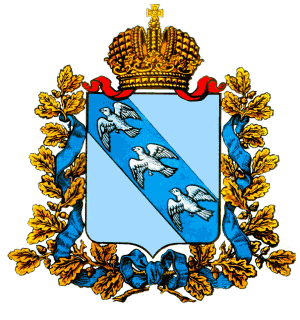 АДМИНИСТРАЦИЯ ЛЬГОВСКОГО РАЙОНА КУРСКОЙ ОБЛАСТИП О С Т А Н О В Л Е Н И Еот 28.12. 2018 года № _683__ 307750 , Курская область, г. ЛьговОб утверждении муниципальной программы  Льговского района Курской области «Профилактика наркомании и медико-социальная реабилитация больных наркоманией в Льговском районе Курской области на 2019-2021 годы»	В соответствии с ст. 179 Бюджетного кодекса Российской Федерации, Федеральным законом от 06.10.2003 №131-ФЗ «Об общих принципах организации местного самоуправления в Российской Федерации», распоряжением Администрации Льговского района от 09.11.2018 г. № 927 «Об утверждении перечня муниципальных программ Льговского района Курской области на 2019-2021 годы», Администрация Льговского района Курской областиПОСТАНОВЛЯЕТ:	 1. Утвердить прилагаемую муниципальную программу Льговского района Курской области  «Профилактика наркомании и медико-социальная реабилитация больных наркоманией в Льговском районе Курской области на 2019-2021 годы» (далее Программа). 2. Начальнику отдела культуры, молодежной политики, физической культуры и спорта Администрации Льговского района Курской области    К. А. Шамину:2.1. Обеспечить реализацию Программы.2.2. Своевременно информировать управление финансов Администрации Льговского района Курской области об изменениях, вносимых в Программу.3. Начальнику управления финансов Администрации Льговского района Курской, области Алферовой Т.В.:3.1. При формировании бюджета муниципального района «Льговский район» на 2019 год и плановый период 2020-2021 годов предусмотреть ассигнования на реализацию Программы.3.2. Производить финансирование Программы в пределах бюджетных ассигнований, предусмотренных в бюджете Льговского района на соответствующий финансовый год, и лимитов бюджетных обязательств.4. Начальнику отдела ИКТ Меркулову Ю. В.  обеспечить размещение настоящего постановления на официальном сайте муниципального образования «Льговский район» Курской области.5. Постановление Администрации Льговского района Курской области от 19.12. № 590 «Об утверждении муниципальной Программы ««Профилактика наркомании и медико-социальная реабилитация больных наркоманией в Льговском районе Курской области на 2018-2020 годы»» считать утратившим силу с 01.01.2019 г. 6. Постановление вступает в силу 01.01.2019 года.Глава Льговского района 		           	         	 С. Н. Коростелев                                                                Утверждена Постановлением Администрации     Льговского района Курской областиот _28.12.2018 г. № ___683_МУНИЦИПАЛЬНАЯ  ПРОГРАММА «Профилактика наркомании и медико-социальная реабилитация больных наркоманией в  Льговском районе Курской области на 2019-2021 годы»П А С П О Р Тмуниципальной  программы  Льговского района Курской области «Профилактика наркомании и медико-социальная реабилитация больных наркоманией в Льговском районе Курской области на 2019-2021 годы»I. Общая характеристика сферы реализации муниципальной  программы Льговского района Курской области «Профилактика наркомании и медико-социальная реабилитация больных наркоманией в  Льговского района Курской области», основные проблемы в указанной сфере и прогноз ее развитияРеализация мероприятий муниципальной программы "Комплексные меры противодействия злоупотреблению наркотиками и их незаконному обороту на 2015-2020 годы", утвержденной постановлением Администрации Льговского района от 02.12.2014 года № 587, позволила стабилизировать наркологическую ситуацию в Льговском районе Курской области и создать предпосылки к снижению уровня немедицинского потребления населением психоактивных веществ.	Для оказания лечебно-профилактической помощи  потребителям ПАВ в Льговском  районе работает наркологический кабинет.	ОБУЗ "Льговская  ЦРБ" принимает активное участие в первичной и вторичной профилактике наркотизации, уделяя особое внимание детско-подростковым и молодежным коллективам.	Вместе с тем, уровень потребления населением наркотических средств остается достаточно высоким. Показатель распространенности потребления наркотиков с вредными последствиями в регионе остался на уровне 2011 года. Требует дальнейшего развития система учреждений, участвующих в медико-социальной реабилитации и ресоциализации больных наркоманией, обеспечивающих обязательное лечение лиц, осужденных без лишения свободы, общественных центров первичной профилактики наркомании и формирования здорового образа жизни. II. Приоритеты муниципальной политики в сфере реализации муниципальной программы, цели, задачи и показатели (индикаторы) достижения целей и решения задач, описание ожидаемых конечных результатов муниципальной программы, сроков и контрольных этапов реализации муниципальной программы.Концепцией долгосрочного социально-экономического развития Российской Федерации на период до 2020 года, утвержденной распоряжением Правительства Российской Федерации от 17 ноября 2008 года № 1662-р, декларированы высокие стандарты благосостояния человека, означающие, доступность услуг образования и здравоохранения, требуемого качества экологической безопасности.Программой социально-экономического развития Курской области на 2011-2015 годы, утвержденной Законом Курской области от 28 февраля 2011 года № 15-ЗКО «О Программе социально-экономического развития Курской области на 2011 - 2015 годы» (Постановление Администрации Курской области от 2 июля 2012 года № 573-па) предусмотрено дальнейшее совершенствование системы здравоохранения Курской области, реализация мероприятий приоритетного национального проекта «Здоровье», включающего мероприятия по модернизации наркологической службы.В среднесрочном периоде актуальными являются следующие приоритеты социально-экономического развития:- реализация мер, направленных на снижение наркомании, прежде всего у подростков;- профилактика, своевременное выявление и лечение наркологических заболеваний;- распространение здорового образа жизни.Развитие человеческого потенциала. Важными характеристиками успешного решения задач развития человеческого капитала являются стабилизация демографической ситуации в Льговском районе Курской области, снижение смертности в трудоспособном возрасте; структурная и технологическая модернизация здравоохранения; увеличение роли профилактических мер по недопущению распространения наркомании и заболеваний, связанных с ней, а также формирование здорового образа жизни.Цель муниципальной программы:- снижение уровня немедицинского потребления населением психоактивных веществ и создание системы медико-социальной реабилитации больных наркоманией в Льговском районе Курской области.Задачи муниципальной программы:- создание комплексной системы мер по профилактике немедицинского потребления наркотиков;- формирование у детей, подростков, молодежи и взрослого населения антинаркотического мировоззрения, негативного отношения к наркотикам, установок на ведение здорового образа жизни и улучшение духовно-нравственной культуры в обществе;- совершенствование системы медицинской реабилитации и социальной адаптации больных наркоманией, обязательного лечения лиц, осужденных без лишения свободыЦелевыми показателями реализации муниципальной программы являются:- количество подростков, проживающих на территории Льговского района Курской области и вовлеченных в профилактические мероприятия (% от числа подростков, проживающих на территории  Льговского района Курской области).Сведения о показателях (индикаторах) муниципальной программы, подпрограмм отражены в приложении № 1 к муниципальной программе.Реализация муниципальной  программы должна привести к следующим ожидаемым результатам:- увеличение в 1,6 раза количества подростков, проживающих на территории  Льговского района Курской области и вовлеченных в профилактические мероприятия; - снижение в 2 раза удельного веса безнадзорных и беспризорных несовершеннолетних детей в общей численности детей в  Льговском районе Курской области;- формирование у педагогов навыков профилактической работы;- просвещение и приобщение родителей к решению проблемы антинаркотической профилактики;- формирование в обществе негативного отношения к потреблению наркотиков и развитие волонтерского движения;- внедрение инновационных методов профилактики употребления наркотиков;- повышение эффективности выявления потребителей наркотиков;- повышение эффективности лечения больных в ЛПУ области;- совершенствование раннего выявления и обследования подростков - потребителей психоактивных веществ;- внедрение новых методов и технологий, направленных на раннее выявление лиц, злоупотребляющих наркотиками;- повышение эффективности лечения, реабилитации и ресоциализации наркозависимых лиц.Сроки и этапы реализации муниципальной  программы:Муниципальная программа реализуется в один этап: 2019 – 2021 годы.III. Сведения о показателях и индикаторах муниципальной  программыМуниципальная программа включает в себя 1 основной показателя (индикатора), достижение которых обеспечит выполнение показателей, определенных Указом Президента Российской Федерации от 07.05.2012 года № 598 «О совершенствовании государственной политики в сфере здравоохранения». Данные целевые показатели отражены в Разделе II муниципальной  программы и в приложении № 1 к муниципальной программе.IV. Обобщенная характеристика основных мероприятий муниципальной программы и подпрограмм муниципальной программыМероприятия муниципальной  программы «Профилактика наркомании и медико-социальная реабилитация больных наркоманией в Льговском районе Курской области» будут осуществляться в рамках двух подпрограмм:Подпрограмма 1. «Профилактика наркомании»С 2010 года организация в регионе наркологической помощи населению проводится в соответствии с приказом Минздравсоцразвития России от 09.04.2010г. №225ан «Об утверждении Порядка оказания наркологической помощи населению Российской Федерации». Данным документом четко прописаны этапы и уровни оказания медицинской помощи при наркологической патологии, задачи всех звеньев наркологической службы, алгоритм действий медицинских работников при обнаружении признаков наркотического заболевания. Запланированные мероприятия в рамках реализации подпрограммы 1 «Профилактика наркомании» (далее Подпрограмма 1), позволят значительно повысить эффективность профилактических, диагностических мероприятий и улучшить качество оказания наркологической помощи населению Льговского района Курской области.Подпрограмма 2. «Медико-социальная реабилитация больных наркоманией в Курской области» В настоящее время медико-социальная реабилитация наркозависимых осуществляется преимущественно на амбулаторном этапе наркологической помощи, в основном, в дневном стационаре ОБУЗ «Областная наркологическая больница». На базе ОБУЗ «Областная наркологическая больница» создана группа взаимопомощи наркозависимых лиц по программе «Анонимные наркоманы». В целях активного вовлечения больных в программы отрезвления налажено взаимодействие областных специалистов наркологов с Курским Епархиальным управлением Московского Патриархата Русской Православной Церкви. Слабость кадров наркологических кабинетов ЦРБ, отсутствие подготовленных специалистов психотерапевтов, психологов в учреждениях, оказывающих первичную наркологическую медико-санитарную помощь, существенно снижают качество проводимых среди больных наркоманией медико–социальных реабилитационных мероприятий, организацию обязательного лечения лиц осужденных без лишения свободы.В результате реализации Подпрограммы 2 «Медико-социальная реабилитация больных наркоманией в Льговском районе  Курской области» (далее – Подпрограмма 2) в  Льговском районе Курской области будет развиваться комплексная система медико-социальной реабилитации и ресоциализации потребителей наркотиков.V. Обобщенная характеристика мер государственного и правового регулированияМеры государственного регулирования в рамках муниципальной программы не предусмотрены.Сведения об основных мерах правового регулирования в сфере реализации муниципальной программы приведены в приложении № 3 к настоящей муниципальной программе.VI.  Информация об участии предприятий и организаций, а также внебюджетных фондов в реализации муниципальной  программыУчастие предприятий и организаций, а также внебюджетных фондов в реализации муниципальной программы не предусмотрено.VII. Обоснование выделения подпрограмм муниципальной программыДостижение цели и решение соответствующих задач муниципальной программы обуславливает целесообразность использования программно-целевых методов управления.Подпрограммы муниципальной программы выделены исходя из цели, содержания и с учетом специфики механизмов решения определенных задач.Решение задач, связанных с профилактикой наркомании, популяризации ведения здорового образа жизни предусмотрено Подпрограммой 1.Решение задач, связанных с развитием медико-социальной реабилитации больных наркоманией будет осуществляться в рамках Подпрограммы 2.VIII. Обоснование объема финансовых ресурсов, необходимых для реализации муниципальной программыРасходы на реализацию муниципальной программы формируется за счет средств районного бюджета Льговского района  Курской области.Ресурсное обеспечение реализации муниципальной программы за счет средств районного бюджета планируемое с учетом ситуации в финансово – бюджетной сфере на региональном уровне, высокой экономической и социальной важности проблем, а также возможностей ее реализации с учетом действующих расходных обязательств и необходимых дополнительных средств при эффективном взаимодействии всех участников муниципальной программы, подлежит ежегодному уточнению в рамках бюджетного цикла.Общий объем финансирования муниципальной программы за счет средств районного бюджета в 2019-2021 годах составит – 90,0 тыс. руб., в том числе по годам:2019 г. – 30,0 тыс. рублей;2020 г. – 30,0 тыс. рублей;2021 г. – 30,0 тыс. рублей.Подпрограмма 1. «Профилактика наркомании» - финансирование не предусмотрено Подпрограмма 2. «Медико-социальная реабилитация больных наркоманией в  Льговском районе Курской области» - всего за счет средств районного бюджета – 90,0 тыс. руб., в том числе по годам:2019 г. – 30,0 тыс. рублей;2020 г. – 30,0 тыс. рублей;2021 г. – 30,0 тыс. рублей.Объемы финансирования муниципальной программы подлежат ежегодному уточнению.Ресурсное обеспечение муниципальной программы за счет средств районного бюджета по годам реализации представлено в приложении № 4 к настоящей муниципальной  программе.IX. Анализ рисков реализации муниципальной программы (вероятных явлений, событий, процессов, не зависящих от ответственного исполнителя, соисполнителей и участников муниципальной программы и негативно влияющих на основные параметры муниципальной программы (подпрограммы) и описание мер управления рисками реализации муниципальной программыВыполнению поставленных задач могут помешать риски, сложившиеся под влиянием возможных негативных факторов имеющихся в обществе и социально-экономических проблем.1. Макроэкономические риски. Возможность ухудшения внутренней и внешней конъюнктуры, снижение темпов роста экономики, высокая инфляция могут негативно повлиять на функционирование системы здравоохранения, а также затормозить структурные преобразования в ней.2. Финансовые риски. Отсутствие или недостаточное финансирование мероприятий в рамках муниципальной программы может привести к  тому, что целевыепоказатели проекта не будут достигнуты, а при неблагоприятном прогнозе – демографические показатели могут измениться в отрицательную сторону.Преодоление рисков может быть осуществлено путем сохранения устойчивого финансирования отрасли, а также путем дополнительных организационных мер, направленных на преодоление данных рисков.3. Организационные риски. Уровень решения поставленных задач и достижение целевых показателей зависит не только от органов исполнительной власти  Льговском районе Курской области, но и от муниципальных образований, которые, каждый в рамках своей компетенции и переданных полномочий, осуществляют функции по охране здоровья граждан Российской Федерации.Преодоление таких рисков может быть осуществлено путем усиления методической и кадровой работы с соответствующими муниципальными образованиями, а также жесткой привязки оценки деятельности руководителей муниципальных образований к демографическим показателям и состоянию здоровья проживающего населения.X. Методика оценки эффективности муниципальной программыЭффективность реализации муниципальной  программы оценивается на основе:- степени достижения целей и решения задач муниципальной  программы путем сопоставления достигнутых значений целевых индикаторов и показателей муниципальной программы (подпрограммы) запланированным значениям целевых индикаторов и показателей, содержащихся в приложении № 1 к настоящей муниципальной программе в соответствии с паспортом муниципальной программы (подпрограммы), по формуле: Сд = Ип/Иф для целевых индикаторов и показателей, желаемой тенденцией развития которых является снижение, и Сд = Иф/Ипi для показателей, желаемой тенденцией которых является рост, где Сд - степень достижения целевого индикатора и показателя, Иф - фактическое значение целевого индикатора и показателя, Ип - плановое значение целевого индикатора и показателя;- сопоставления фактически произведенных затрат на реализацию Программы (подпрограммы) в отчетном году с их плановыми значениями в соответствии с представленными в приложениях № 4 к настоящей муниципальной программе отдельно по каждому источнику ресурсного обеспечения по формуле: Уф = Зф/Зп, где Уф - степень достижения уровня финансирования муниципальной программы (подпрограммы), Зф - фактически произведенные затраты на реализацию муниципальной программы (подпрограммы), Зп - плановые значения затрат на реализацию муниципальной программы (подпрограммы);- оценки степени исполнения плана по реализации муниципальной  программы путем сравнения фактических сроков реализации мероприятий плана по реализации муниципальной программы с запланированными сроками, а также сравнения фактически полученных результатов с ожидаемыми. Оценка эффективности выполнения муниципальной программы проводится для обеспечения ответственного исполнителя оперативной информацией о ходе и промежуточных результатах выполнения мероприятий и решения задач муниципальной программы. Результаты оценки эффективности используются для корректировки среднесрочных графиков выполнения мероприятий муниципальной программы.При проведении оценки эффективности выполнения муниципальной программы раздельно анализируется информация о достижении значений целевых индикаторов (последующий контроль) и показателей Подпрограмм и мероприятий (текущий контроль).Муниципальная программа характеризуется высоким уровнем эффективности, удовлетворительным уровнем эффективности или неудовлетворительным уровнем эффективности.При высоком уровне эффективности - нижняя граница интервала значений показателя не может быть ниже 95% планового значения показателя на соответствующий год.При удовлетворительном уровне эффективности - нижняя граница интервала значений показателя не может быть ниже 75% планового значения показателя на соответствующий год.Оценка эффективности реализации муниципальной программы проводится отделом социальной защиты населения администрации Льговского района Курской области ежегодно.муниципальная программа считается реализуемой с высоким уровнем эффективности в следующих случаях:- значения 95% и более целевых индикаторов и показателей муниципальной программы и ее подпрограмм входят в установленный интервал значений для отнесения муниципальной программы к высокому уровню эффективности;- не менее 95% мероприятий, запланированных на отчетный год, выполнены в полном объеме.Программа считается реализуемой с удовлетворительным уровнем эффективности в следующих случаях:- значения 80% и более показателей муниципальной  программы и ее подпрограмм входят в установленный интервал значений для отнесения муниципальной программы к высокому уровню эффективности;- не менее 80% мероприятий, запланированных на отчетный год, выполнены в полном объеме.Если реализация муниципальной программы не отвечает указанным критериям, уровень эффективности ее реализации признается неудовлетворительным.Подпрограмма 1. «Профилактика наркомании» муниципальной программы «Профилактика наркомании и медико-социальная реабилитация больных наркоманией в Курской областина 2019-2021 годыП А С П О Р Тподпрограммы 1. «Профилактика наркомании» муниципальной программы «Профилактика наркомании и медико-социальная реабилитация больных наркоманией в Курской областина 2019-2021 годыI. Характеристика сферы реализации Подпрограммы 1, описание основных проблем в указанной сфере и прогноз ее развитияВ Льговском районе Курской области с 2004 года внедрена система раннего выявления потребителей психоактивных веществ, которая активно развивается и совершенствуется. В рамках данной системы проводятся медицинские наркологические осмотры граждан с использованием дополнительного обследования на наркотики с помощью тест-систем и лабораторных токсикологических исследований. Комплекс мероприятий, направленных на снижение спроса на психоактивные вещества, реализуется 5 отделами Администрации Льговского района Курской области во взаимодействии с силовыми структурами, муниципальными органами. ОБУЗ «Льговская ЦРБ» совместно с отделом образования администрации Льговского района Курской области проводятся мероприятия по первичной профилактике: антинаркотическая пропаганда в учебных заведениях, обучение основам наркологических знаний преподавателей, школьных психологов и социальных работников.отдел культуры, молодежной политики, физической культуры и спорта  администрации Льговского района Курской области принимает активное участие в проведении мероприятий ко Дню борьбы со СПИДом, ко Дню борьбы с наркоманией, областных конкурсов агитплакатов и агитбуклетов, выставок антинаркотического содержания. В полном объеме выполняются мероприятия по проведению конкурсов, смотров, акций, направленных на формирование здорового образа жизни и профилактику наркотизма, пополнение фондов библиотек антинаркотической литературой.Активная работа отдела культуры, молодежной политики, физической культуры и спорта  администрации Льговского района Курской области способствовала выполнению основных мероприятий антинаркотической программы по созданию волонтерного движения, обеспечению организации психологического, юридического, индивидуального и группового консультирования молодежи по вопросам кризисных ситуаций, связанных с наркопотреблением.Отдел образования администрации Льговского района Курской области обеспечивает исполнение мероприятий, направленных на снижение спроса на психоактивные вещества, формирование основ здорового образа жизни. Все профилактические мероприятия проводились при межведомственном взаимодействии с заинтересованными структурами района. Широкое распространение получает участие в данных мероприятиях волонтеров из числа старшеклассников.Организация спортивных мероприятий, в которых приняло участие около 800. подростков и молодежи, сопровождалось акциями по формированию негативного отношения к употреблению психоактивных веществ и мотивацией к ведению здорового образа жизни (школьные спартакиады, региональный этап Президентских состязаний и Президентских спортивных игр и др.).II. Приоритеты государственной политики в сфере реализации Подпрограммы 1, цели, задачи и показатели (индикаторы) достижения целей и решения задач, описание ожидаемых конечных результатов Подпрограммы 1, сроков и контрольных этапов реализации Подпрограммы 1Приоритеты государственной политики в сфере реализации Подпрограммы 1 отражены:- в Федеральном законе «Об основах охраны здоровья граждан в Российской Федерации»;- в Посланиях Президента Российской Федерации Федеральному Собранию Российской Федерации;- в Концепции демографической политики Российской Федерации на период до 2025 года, утвержденной указом Президента Российской Федерации от 9 октября 2007 № 1351;- в Концепции долгосрочного социально-экономического развития Российской Федерации на период до 2020 года, утвержденной распоряжением Правительства Российской Федерации от 17 ноября 2008 года № 1662-р;- в Основных направлениях деятельности Правительства Российской Федерации на период до 2012 года, утвержденных распоряжением Правительства Российской Федерации от 17 ноября 2008 года № 1663-р;- в Указе Президента Российской Федерации от 7 мая 2012 года № 598 «О совершенствовании государственной политики в сфере здравоохранения»;- в Федеральном законе от 21 июля 1998 года № 3581-1 «О психиатрической помощи и гарантиях прав граждан при ее оказании»;- в Программе социально-экономического развития Курской области на 2011-2015 годы, утвержденной Законом Курской области от 28 февраля 2011 года № 15-ЗКО - в распоряжении Администрации Курской области от 1 июня 2010 года № 212-ра «Об утверждении плана мероприятий по реализации на территории Курской области в 2011-2015 годах концепции демографической политики Российской Федерации на период до 2025 года».Целью Подпрограммы 1 является снижение уровня потребления наркотических средств и психоактивных веществ путем активного формирования у населения трезвеннических установок ведения здорового образа жизни.Задачами Подпрограммы 1 являются:- развитие системы медицинской профилактики наркологических заболеваний и формирование здорового образа жизни у населения  Льговского района Курской области; муниципальной системы образования посредством создания персонифицированной системы повышения квалификации по проблеме профилактики наркомании;- совершенствование работы по вопросам организации здорового образа жизни обучающихся;- развитие и совершенствование системы первичной медицинской профилактики немедицинского потребления населением наркотических средств и психотропных веществ в первую очередь в детско-подростковой и молодежной среде;- организация системы раннего выявления потребителей наркотиков в детско-подростковой и молодежной среде, среди водителей, управляющих транспортными средствами, а также лиц, занятых на техногенных производствах и  охранной деятельностью;- активизация мероприятий вторичной медицинской профилактики формирования потребителей наркотиковмотивационных установок обращения за лечебно-консультативной помощью - развитие и совершенствование форм и методов третичной медицинской профилактики среди больных наркоманией и членов их семей (созависимых лиц) путем активного вовлечения в лечебно-реабилитационный процесс.- реализация среди молодежи антинаркотических профилактических акций, исследований, форумов и других форм работы с молодежью;- реализация молодежного проекта «Возращение в общество» (интеграция в систему общественных отношений различных категорий молодых людей и подростков, попавших в трудную жизненную ситуацию)»;- развитие добровольческого (волонтерского) молодежного движения.- проведение межведомственных рейдов по выявлению безнадзорных и беспризорных детей, осуществление социальной реабилитации семей, оказавшихся в трудной жизненной ситуации;- формирование банка данных о семьях и детях, находящихся в социально опасном положении, а также семьях и детях, находящихся в трудной жизненной ситуации, и нуждающихся в дополнительной социальной поддержке;- профилактика наркомании средствами физической культуры и спорта.Целевыми индикаторами и показателями Подпрограммы 1 являются:- удельный вес безнадзорных и беспризорных несовершеннолетних детей в общей численности детей в  Льговском районе Курской области- доля молодых людей, вовлеченных в проекты и программы в сфере социальной адаптации и профилактики асоциального поведения, в общем количестве молодежиСведения о показателях (индикаторах) Подпрограммы 1 и их значениях приведены в приложении № 1 к муниципальной Программе.В результате реализации Подпрограммы 1 ожидается:- увеличение в 1,6 раза количества подростков, проживающих на территории  Льговского района Курской области и вовлеченных в профилактические мероприятия; - снижение в 2 раза удельного веса безнадзорных и беспризорных несовершеннолетних детей в общей численности детей в  Льговском районе Курской области;- формирование у педагогов навыков профилактической работы;- просвещение и приобщение родителей к решению проблемы антинаркотической профилактики;- формирование в обществе негативного отношения к потреблению наркотиков и развитие волонтерского движения;- внедрение инновационных методов профилактики употребления наркотиков.Подпрограмма 1 реализуется в один этап: – 2019 -2021 гг.III. Характеристика основных мероприятий Подпрограммы 1Основное мероприятие 1.1. Развитие и совершенствование форм и методов третичной медицинской профилактики среди больных наркоманией и членов их семей.Мероприятие предполагает внедрение бригадных форм диспансеризации (врачи наркологи-психотерапевты-психологи) больных наркоманией и оказание психологической поддержки созависимым лицам; изучение и распространение положительного опыта организации наркологической помощи в системе государственных и негосударственных учреждений Курской области и обеспечение их неформального взаимодействия.Исполнителем данного мероприятия является ОБУЗ «Льговская ЦРБ» Срок реализации - 2019-2021 годы.Ожидаемым непосредственным результатом реализации данного мероприятия является повышение эффективности лечебно-реабилитационных мероприятий среди наркозависимых лиц. Не реализация мероприятия повлечет не достаточный охват и низкую эффективность лечебно-реабилитационных мероприятий больных наркоманией.Основное мероприятие 1.2. Проведение районных массовых мероприятий, направленных на формирование здорового образа жизни.Мероприятие 1.2.1. Конкурс на разработку рекламной продукции, пропагандирующей здоровый образ жизни. Мероприятие предполагает проведение конкурса с участием обучающихся образовательных учреждений  Льговского района Курской области и изготовление рекламной продукции (открытки, блокноты, календари, значки, видеофильмы, видеоролики, плакаты и др.), пропагандирующей здоровый образ жизни. Мероприятие 1.2.2. Районный смотр агитбригад, пропагандирующих здоровый образ жизни.Мероприятие предполагает выявление и распространение лучшего опыта  деятельности общественных объединений молодежи, молодежных представительств, направленных на формирование здорового образа жизни, вовлечение подростков в социально значимые мероприятия. Мероприятие 1.2.3. Проведение семинаров, круглых столов для лидеров и координаторов программы « XXI век без наркотиков».Мероприятие предполагает повышение качества проводимых мероприятий в рамках муниципальной программы, обучение новым формам работы педагогов, занимающихся вопросами профилактики наркомании;Мероприятие1.2.4. предполагает организацию и проведение антинаркотических спортивных массовых мероприятий, спартакиад среди учащихся образовательных учреждений под девизом «Физическая культура и спорт – наш путь к успеху», «Спорт против наркотиков».Исполнителем указанного основного мероприятия является отдел образования администрации Льговского района Курской области. Срок реализации - 2019-2021 годы.Ожидаемыми непосредственными результатами реализации данного мероприятия является совершенствование работы по вопросам организации здорового образа жизни обучающихся, увеличение численности обучающихся, вовлеченных в мероприятия, направленные профилактику наркозависимости молодежи.Не реализация мероприятия повлечет снижение качества работы по пропаганде здорового образа жизни, увеличении доли подростков, склонных к употреблению наркотиков. Основное мероприятие 1.3. Проведение антинаркотических профилактических акций и других форм работы с молодежью.В рамках мероприятия планируется реализация:- областной молодежной акции «Твой выбор – твоя жизнь», Всероссийской антинаркотической акции «Сообщи, где торгуют смертью», антинаркотической акции «Мы выбираем жизнь» и др.;- информационно-тематических круглых столов по вопросам профилактики негативных явлений в молодежной среде;- социологических исследований среди молодежи, направленных на изучение социального самочувствия молодежи  Льговского района Курской области, выявление отношения молодежи к асоциальным явлениям и др.;- участие в  областном слете добровольческих молодежных отрядов;- участие в  областном смотре-конкурсе «Доброволец года»;- профилактика социального неблагополучия семей с детьми, защита прав и интересов детей; проведение эффективной реабилитации и адаптации семей и детей, находящихся в трудной жизненной ситуации; снижение удельного веса безнадзорных от общего числа детского населения; совершенствование механизма взаимодействия органов и учреждений системы профилактики безнадзорности и правонарушений несовершеннолетних;- комплексная система учета несовершеннолетних и семей, находящихся в трудной жизненной ситуации и социально опасном положении; проведение эффективной реабилитации и адаптации семей и детей, находящихся в трудной жизненной ситуации.Исполнителем данного мероприятия является Исполнителями данного мероприятия являются: отдел социальной защиты населения администрации Льговского района Курской области; Комиссия по делам несовершеннолетних и защите их прав Администрации Льговского района  Курской области; отдел  образования администрации Льговского района  Курской области; отдел культуры, молодежной политики, физической культуры и спорта администрации Льговского района  Курской области ОБУЗ «Льговская ЦРБ»; отдел по опеке и попечительству администрации Льговского района Курской области, учреждения социального обслуживания семьи и детей. Срок реализации - 2019-2021 годы.Ожидаемыми непосредственными результатами реализации данного мероприятия является развитие системного подхода к профилактике наркомании, формирование навыков ведения здорового образа жизни и высокоэффективных поведенческих стратегий и личностных ресурсов у подростков и молодежи.Не реализация мероприятия повлечет снижение результатов профилактических мероприятий.Перечень основных мероприятий подпрограммы 1  муниципальной программы за счет средств районного бюджета по годам реализации представлено в приложении № 4 к настоящей муниципальной  программе.IV. Характеристика мер государственного регулированияМеры государственного регулирования в рамках Подпрограммы 1 не предусмотрены. Меры правового регулирования приведены в приложении № 3 к муниципальной программе.V. Обоснование объема финансовых ресурсов, необходимых для реализации Подпрограммы 1Финансирование мероприятий Подпрограммы 1 не предусмотрено (все мероприятия по профилактике наркомании финансируются согласно муниципальной программы «Повышение эффективности работы с молодежью, организация отдыха и оздоровления детей, молодежи, развитие физической культуры и спорта в Льговском районе Курской области на 2019-2021 годы»)VI.  Анализ рисков реализации Подпрограммы 1 и описание мер управления рисками реализации Подпрограммы 1.Выполнению поставленных задач могут помешать риски, сложившиеся под влиянием возможных негативных факторов, имеющихся в обществе, и социально-экономических проблем.1. Макроэкономические риски. Возможность ухудшения внутренней и внешней конъюнктуры, снижение темпов роста экономики, высокая инфляция могут негативно повлиять на функционирование системы здравоохранения, а также затормозить структурные преобразования в ней.2. Организационные риски. Уровень решения поставленных задач и достижение целевых показателей зависит не только от органов исполнительной власти Льговского района  Курской области, но и от муниципальных образований, которые, каждый в рамках своей компетенции и переданных полномочий, осуществляют функции по охране здоровья граждан Российской Федерации.Преодоление таких рисков может быть осуществлено путем усиления методической и кадровой работы с соответствующими муниципальными образованиями, а также жесткой привязки оценки деятельности руководителей муниципальных образований к демографическим показателям и состоянию здоровья проживающего населения.Кроме того, преодолению рисков будет способствовать усиление организационно-методической работы комитета здравоохранения Курской области с подведомственными учреждениями здравоохранения.Подпрограмма 2. «Медико-социальная реабилитация больных наркоманией в Льговском районе Курской области» муниципальной  программы  Льговского района Курской области «Профилактика наркомании и медико-социальная реабилитация больных наркоманией в Льговском районе Курской областина 2019-2021 годы»П А С П О Р Тподпрограммы 2. «Медико-социальная реабилитация больных наркоманией в Льговском районе Курской области» муниципальной  программы  Льговского района Курской области «Профилактика наркомании и медико-социальная реабилитация больных наркоманией в Льговском районе Курской областина 2019-2021 годы»I. Характеристика сферы реализации Подпрограммы 2, описание основных проблем в указанной сфере и прогноз ее развитияНаркологической службой Курской области в течение последних лет постоянно проводятся мероприятия по развитию и совершенствованию реабилитационной помощи наркологическим больным. В регионе применяется трехступенчатая система медицинской реабилитации потребителей ПАВ, включающая амбулаторно-поликлинический, стационарозамещающий (10 койко-мест дневного стационара) и стационарный (5 круглосуточных коек) этапы. Медико-социальная реабилитация наркозависимых осуществляется преимущественно на амбулаторном этапе наркологической помощи, в основном, в дневном стационаре ОБУЗ «Областная наркологическая больница». На базе ОБУЗ «Областная наркологическая больница» создана группа взаимопомощи наркозависимых лиц по программе «Анонимные наркоманы». В целях активного вовлечения больных в программы отрезвления налажено взаимодействие областных специалистов наркологов с Курским Епархиальным управлением Московского Патриархата Русской Православной Церкви. Регулярно в 3 приходах г. Курска, в православных поселениях в Рыльском, Суджанском, Золотухинском районах проводятся приемы-консультации психологом лиц, участвующих в духовной реабилитации. Пациентам, имеющим высокий реабилитационный потенциал, через установленные связи с социальными службами и государственными учреждениями оказывается помощь в решении вопросов трудоустройства, обучения, досуга. Проводится активная работа с созависимыми (родственниками больных).Вместе с тем, в последние 3 года наблюдается сокращение числа больных наркозависимостью, обращающихся для госпитализации в специализированные наркологические стационары (2010г. – 264; 2011г. – 187; 2012г. – 98), что характерно для всех регионов РФ. Относительный показатель госпитализации наркоманов в расчете на 100 тыс. населения составил в 2012г. – 8,7 (РФ 2011г. – 46,2; ЦФО 2011г. – 55,6). Учитывая добровольность госпитализаций при отсутствии очередности, основными причинами снижения объема госпитализаций являются низкая мотивация к лечению, и снижающий в целом уровень наркотизации. Средняя длительность стационарного лечения составляет 13,7 дня (РФ-13,8; ЦФО – 12,5), что на 31% выше показателя 2011г. (10,4 дня), но не позволяет проводить комплекс лечебно-реабилитационных мероприятий в должном объеме.Слабость кадров наркологических кабинетов центральных районных больниц, отсутствие подготовленных специалистов психотерапевтов, психологов в учреждениях, оказывающих первичную наркологическую медико-санитарную помощь, существенно снижают качество проводимых среди больных наркоманией медико–социальных реабилитационных мероприятий, организацию обязательного лечения лиц осужденных без лишения свободы.II. Приоритеты государственной политики в сфере реализации Подпрограммы 2, цели, задачи и показатели (индикаторы) достижения целей и решения задач, описание ожидаемых конечных результатов Подпрограммы 2, сроков и контрольных этапов реализации Подпрограммы 2В соответствии с Концепцией долгосрочного социально-экономического развития Российской Федерации на период до 2020 года, утвержденной распоряжением Правительства Российской Федерации от 17 октября 2008 № 1662-р, приоритетом политики в сфере здравоохранения являются повышение эффективности системы организации медицинской помощи, в том числе обеспечение доступности для населения эффективных технологий оказания медицинской помощи на всех ее этапах, оптимизацией стационарной помощи, оказываемой населению на основе интенсификации занятости койки с учетом ее профиля, разработка и реализация мер по сокращению потерь трудоспособного населения путем снижения смертности от управляемых причин.В соответствии с Концепцией демографической политики Российской Федерации на период до 2025 года основные мероприятия направлены на увеличение продолжительности жизни населения, сокращение уровня смертности, рост рождаемости, сохранение и укрепление здоровья населения и улучшение на этой основе демографической ситуации в стране.Целью Подпрограммы 2 является создание и развитие комплексной системы поэтапной медико-социальной реабилитации и ресоциализации потребителей наркотиков с использованием потенциала государственных и негосударственных учреждений, оказывающих перечисленные услуги населению Курской области.Задачами Подпрограммы 2 являются:- повышение эффективности лечения больных наркоманией через их активное вовлечение в комплексную медико-социальную реабилитацию и ресоциализацию;- обеспечение стандарта обязательного наркологического лечения и медико-социальной реабилитации больных наркоманией (лиц, осужденных без лишения свободы) в ЛПУ Курской области;- активизация межведомственных мероприятий по отрезвлению членов неблагополучных семей, медико-социальной реабилитации социально-дезадаптированных граждан;- укрепление кадрами врачей психиатров-наркологов, психотерапевтов, психологов, специалистов по социальной работе специализированных наркологических учреждений (подразделений, кабинетов), оказывающих лечебно-реабилитационные услуги больным наркоманиейЦелевыми индикаторами и показатели Подпрограммы 2 являются:- удельный вес наркологических больных, включенных в реабилитационные программы;- удельный вес наркологических больных, закончивших реабилитационные программыСведения о показателях (индикаторах) Подпрограммы 2 и их значениях, приведены в приложении № 1 к муниципальной  программе.В результате реализации Подпрограммы 2 ожидается достигнуть следующих конечных результатов:- снижение заболеваемости синдром зависимости от наркотиков (число больных с впервые в жизни установленным диагнозом на  тысячу населения  Льговского района Курской области) на 10%; - увеличение на 9,7% число наркологических больных, находящихся в ремиссии свыше 1 года, в расчете на 10 наркологических больных среднегодового контингента);- повышение эффективности выявления потребителей наркотиков;- повышение эффективности лечения больных наркоманией;- совершенствование раннего выявления и обследования подростков - потребителей психоактивных веществ;- внедрение новых методов и технологий, направленных на раннее выявление лиц, злоупотребляющих наркотиками;- развитие системы государственных и негосударственных учреждений, оказывающих медицинскую, социальную, духовную реабилитацию лиц, злоупотребляющих наркотиками;- повышение эффективности лечения, реабилитации и ресоциализации наркозависимых лиц.Подпрограмма реализуется в один этап: – 2019- 2021 годы.III. Характеристика основных мероприятий Подпрограммы 2Основное мероприятие. Обеспечение стандарта обязательного наркологического лечения и медико-социальной реабилитации больных наркоманией (лиц, осужденных без лишения свободы) в медицинских учреждениях Курской области.Мероприятие предполагает разработку совместной нормативной базы ОБУЗ «Льговская ЦРБ»  и органов социальной защиты населения администрации Льговского района Курской области, регламентирующей порядок проведения совместного медико-социального патроната за лицами из неблагополучных семей в целях своевременного вовлечения их в лечебно-реабилитационные мероприятия; направление  в  открытый в поликлинике ОБУЗ «Областная наркологическая больница» профильный кабинет лечебно-консультативной наркологической помощи лицам в трудной жизненной ситуации; оказание наркологической службой консультативно методической помощи сотрудникам областного центра социальной адаптации лиц, освободившихся из мест лишения свободы, лиц без определенного места жительства; внедрение стандарта обязательного лечения и медико-социальной реабилитации с маршрутизацией больных наркоманией в системе «наркокабинет ЦРБ - специализированные наркологические учреждения».Исполнителем данного мероприятия является отдел социальной защиты населения администрации Льговского района Курской области, ОБУЗ «Льговская ЦРБ». Срок реализации - 2019-2021 годы.Ожидаемым непосредственным результатом реализации данного мероприятия является создание муниципальной системы обязательного наркологического лечения и медико-социальной реабилитации больных наркоманией (лиц, осужденных без лишения свободы), работающей по единой стандартизированной программе. Не реализация мероприятия повлечет снижение контроля за исполнением обязательного наркологического лечения и медико-социальной реабилитации больных наркоманией.Перечень основных мероприятий подпрограммы2  муниципальной программы за счет средств районного бюджета по годам реализации представлено в приложении № 4 к настоящей муниципальной  программе.IV. Характеристика мер государственного регулированияМеры государственного регулирования в рамках Подпрограммы 2 не предусмотрены. Меры правового регулирования приведены в приложении № 3 к муниципальной программе.V. Обоснование объема финансовых ресурсов, необходимых для реализации Подпрограммы 2Финансирование мероприятий Подпрограммы 2 осуществляется за счет средств районного бюджета.общий объем финансирования Подпрограммы за счет средств районного бюджета, по предварительной оценке, составит 90,0 тыс. рублей, в том числе по годам:2019 г. – 30,0 тыс. рублей;2020 г. – 30,0 тыс. рублей;2021 г. – 30,0 тыс. рублей;Из них:отдел социальной защиты населения администрации Льговского района Курской области – 90,0 тыс. рублей.Ресурсное обеспечение Подпрограммы 2 за счет средств районного бюджета по годам реализации представлено в приложении № 4 к настоящей муниципальной программе.VI. Анализ рисков реализации Подпрограммы 2 и описание мер управления рисками реализации Подпрограммы 2Выполнению поставленных задач могут помешать риски, сложившиеся под влиянием возможных негативных факторов, имеющихся в обществе, и социально-экономических проблем.1. Макроэкономические риски. Возможность ухудшения внутренней и внешней конъюнктуры, снижение темпов роста экономики, высокая инфляция могут негативно повлиять на функционирование системы здравоохранения, а также затормозить структурные преобразования в ней.2. Финансовые риски. Отсутствие или недостаточное финансирование мероприятий в рамках Подпрограммы 2 может привести к снижению обеспеченности и качества оказываемой медицинской помощи населению  Льговского района Курской области и, как следствие, целевые показатели проекта не будут достигнуты, а при неблагоприятном прогнозе – демографические показатели могут измениться в отрицательную сторону.Преодоление рисков может быть осуществлено путем сохранения устойчивого финансирования отрасли, а также путем дополнительных организационных мер, направленных на преодоление данных рисков.3. Организационные риски. Уровень решения поставленных задач и достижение целевых показателей зависит не только от органов исполнительной власти Курской области, но и от муниципальных образований, которые, каждый в рамках своей компетенции и переданных полномочий, осуществляют функции по охране здоровья граждан Российской Федерации.Преодоление таких рисков может быть осуществлено путем усиления методической и кадровой работы с соответствующими муниципальными образованиями, а также жесткой привязки оценки деятельности руководителей муниципальных образований к демографическим показателям и состоянию здоровья проживающего населения.ПРИЛОЖЕНИЕ № 1к муниципальной  программе Льговского района  Курской области 
«Профилактика наркомании и медико-социальная реабилитация больных наркоманией в Льговском районе  Курской области на 2019-2021 годы»Сведенияо показателях (индикаторах) муниципальной  программы  Льговского района Курской области «Профилактика наркомании и медико-социальная реабилитация больных наркоманией в Льговском районе  Курской области», подпрограмм муниципальной программы и их значенияхПРИЛОЖЕНИЕ № 2к муниципальной  программе Льговского района  Курской области «Профилактика наркомании и медико-социальная реабилитация больных наркоманией в Льговском районе  Курской области 2019-2021 годы»П Е Р Е Ч Е Н Ьосновных мероприятий муниципальной  программы  Льговского района  Курской области «Профилактика наркомании и медико-социальная реабилитация больных наркоманией в Льговском районе Курской области на 2019-2021 года»ПРИЛОЖЕНИЕ № 3программе Льговского района Курской области«Профилактика наркомании и медико-социальная реабилитация больных наркоманией в Льговском районе Курской области на 2019-2021 годы»Сведенияоб основных мерах правового регулирования в сфере реализации муниципальной программы Льговского района Курской области «Профилактика наркомании и медико-социальная реабилитация больных наркоманией в Льговском районе Курской области на 2019-2021 годы»ПРИЛОЖЕНИЕ № 4к муниципальной  программе  Льговский район Курской области «Профилактика наркомании и медико-социальная реабилитация больных наркоманией в  Льговском районе Курской области на 2019-2021 годы»Ресурсное обеспечение реализации муниципальной программы Льговского район  Курской области «Профилактика наркомании и медико-социальная реабилитация больных наркоманией в  Льговском районе Курской области на 2019-2021 годы» за счет средств районного  бюджета																				.Ответственный исполнитель программы-Администрация Льговского района Курской областиСоисполнители программы-отсутствуютУчастники программы-отдел образования администрации Льговского района Курской области,отдел культуры, молодежной политики, физической культуры и спорта администрации Льговского района  Курской области, отдел социальной защиты населения  администрации Льговского района  Курской областиКомиссия по делам несовершеннолетних и защите их прав  администрации Льговского района Курской области, ОБУЗ «Льговская ЦРБ»;МО МВД России « Льговский»;АУКО редакция газеты «Курьер».Подпрограммы  программы-подпрограмма 1. «Профилактика наркомании»;подпрограмма 2. «Медико-социальная реабилитация больных наркоманией в Льговском районе Курской области»Программно-целевые инструменты программы-программно-целевые инструменты отсутствуютЦель программы-снижение уровня немедицинского потребления населением психоактивных веществ и создание системы медико-социальной реабилитации больных наркоманией в Льговском районе Курской областиЗадачи программы-создание комплексной системы мер по профилактике немедицинского потребления наркотиков;формирование у детей, подростков, молодежи и взрослого населения антинаркотического мировоззрения, негативного отношения к наркотикам, установок на ведение здорового образа жизни и улучшение духовно-нравственной культуры в обществе;совершенствование системы медицинской реабилитации и социальной адаптации больных наркоманией, обязательного лечения лиц, осужденных без лишения свободыЦелевые индикаторы и показатели программы-количество подростков, проживающих на территории  Льговского района Курской области и вовлеченных в профилактические мероприятия (% от числа подростков, проживающих на территории  Льговского района Курской области).Этапы и сроки реализации программы-программа реализуется в один этап: 2019 – 2021 годыОбъемы бюджетных ассигнований программы-общий объем финансирования программы за счет средств районного бюджета, по предварительной оценке, составит -90,0 тыс. рублей, в том числе по годам:2019 г. 30,0 тыс. рублей;2020 г. – 30,0 тыс. рублей;2021 г. – 30,0 тыс. рублей.Подпрограмма 1. «Профилактика наркомании»финансирование не предусмотрено.Подпрограмма 2. «Медико-социальная реабилитация больных наркоманией в Льговском районе Курской области»общий объем финансирования подпрограммы за счет средств районного бюджета, по предварительной оценке, составит 90,0 тыс. рублей, в том числе по годам:2019 г. –30,0 тыс. рублей;2020 г. – 30,0 тыс. рублей;2021 г. – 30,0 тыс. рублей;Ожидаемые результаты реализации Программы -увеличение в 1,6 раза количества подростков, проживающих на территории  Льговского района Курской области и вовлеченных в профилактические мероприятия; снижение в 2 раза удельного веса несовершеннолетних детей  находящихся в социально опасном положении в общей численности детей в  Льговском районе Курской области;формирование у педагогов навыков профилактической работы;просвещение и приобщение родителей к решению проблемы антинаркотической профилактики;формирование в обществе негативного отношения к потреблению наркотиков и развитие волонтерского движения;внедрение инновационных методов профилактики употребления наркотиков;повышение эффективности выявления потребителей наркотиков;совершенствование раннего выявления и обследования подростков - потребителей психоактивных веществ;внедрение новых методов и технологий, направленных на раннее выявление лиц, злоупотребляющих наркотиками;повышение эффективности лечения, реабилитации и ресоциализации наркозависимых лиц.Ответственный исполнитель подпрограммы-Администрация Льговского района Курской областиУчастники подпрограммы-отдел социальной защиты населения  администрации Льговского района  Курской области;отдел образования администрации Льговского района Курской области, отдел культуры, молодежной политики, физической культуры и спорта администрации Льговского района Курской области.Комиссия по делам несовершеннолетних и защите их прав  администрации Льговского района Курской области, ОБУЗ «Льговская ЦРБ»;МО УФСКН по Курчатовскому и Льговскому району;МО МВД России « Льговский»;АУКО редакция газета «Курьер»Программно-целевые инструменты подпрограммы-отсутствуютЦель подпрограммы-снижение уровня потребления наркотических средств и психоактивных веществ путем активного формирования у населения трезвеннических установок ведения здорового образа жизниЗадачи подпрограммы-развитие системы медицинской профилактики наркологических заболеваний и формирование здорового образа жизни у населения Льговского района Курской области;качественное обновление кадрового состава региональной системы образования посредством создания персонифицированной системы повышения квалификации по проблеме профилактики наркомании;совершенствование работы по вопросам организации здорового образа жизни обучающихся;развитие и совершенствование системы первичной медицинской профилактики немедицинского потребления населением наркотических средств и психотропных веществ в первую очередь в детско-подростковой и молодежной среде;организация системы раннего выявления потребителей наркотиков в детско-подростковой и молодежной среде, среди водителей, управляющих транспортными средствами, а также лиц, занятых на техногенных производствах и  охранной деятельностью;активизация мероприятий вторичной медицинской профилактики формирования потребителей наркотиковмотивационных установок обращения за лечебно-консультативной помощью развитие и совершенствование форм и методов третичной медицинской профилактики среди больных наркоманией и членов их семей (созависимых лиц) путем активного    вовлечения в лечебно-реабилитационный процесс.реализация среди молодежи антинаркотических профилактических акций, исследований, форумов и других форм работы с молодежью;реализация молодежного проекта «Возращение в общество» (интеграция в систему общественных отношений различных категорий молодых людей и подростков, попавших в трудную жизненную ситуацию)»;развитие добровольческого (волонтерского) молодежного движения.проведение межведомственных рейдов по выявлению безнадзорных и беспризорных детей, осуществление социальной реабилитации семей, оказавшихся в трудной жизненной ситуации;формирование банка данных о семьях и детях, находящихся в социально опасном положении, а также семьях и детях, находящихся в трудной жизненной ситуации, и нуждающихся в дополнительной социальной поддержке;профилактика наркомании средствами физической культуры и спортаЦелевые индикаторы и показатели подпрограммы-удельный вес несовершеннолетних детей находящихся в социально опасном положении в общей численности детей в  Льговском районе Курской области;доля молодых людей, вовлеченных в проекты и программы в сфере социальной адаптации и профилактики асоциального поведения, в общем количестве молодежиЭтапы и сроки реализации подпрограммы-подпрограмма реализуется в один этап: – 2019 -2021 гг.Объемы бюджетных ассигнований подпрограммы-финансирование не предусмотрено (все мероприятия по профилактике наркомании финансируются, согласно муниципальной программы «Повышение эффективности работы с молодежью, организация отдыха и оздоровления детей, молодежи, развитие физической культуры и спорта в Льговском районе Курской области на 2019-2021 годы»)Ожидаемые результаты реализации подпрограммы -увеличение в 1,6 раза количества подростков, проживающих на территории Льговского района  Курской области и вовлеченных в профилактические мероприятия; снижение в 2 раза удельного веса безнадзорных и беспризорных несовершеннолетних детей в общей численности детей в Льговской район Курской области;формирование у педагогов навыков профилактической работы;просвещение и приобщение родителей к решению проблемы антинаркотической профилактики;формирование в обществе негативного отношения к потреблению наркотиков и развитие волонтерского движения;внедрение инновационных методов профилактики употребления наркотиков.Ответственный исполнитель подпрограммы-ОБУЗ «Льговская ЦРБ»Участники подпрограммы-отдел социальной защиты населения администрации Льговского района Курской областиПрограммно-целевые инструменты подпрограммы-отсутствуютЦель подпрограммы-создание и развитие комплексной системы поэтапной медико-социальной реабилитации и ресоциализации потребителей наркотиков с использованием потенциала государственных и негосударственных учреждений, оказывающих перечисленные услуги населению Льговского района  Курской областиЗадачи подпрограммы-повышение эффективности лечения больных наркоманией через их активное вовлечение в комплексную медико-социальную реабилитацию и ресоциализацию;обеспечение стандарта обязательного наркологического  лечения и медико-социальной реабилитации больных наркоманией (лиц, осужденных без лишения свободы) в ЛПУ Курской области;активизация межведомственных мероприятий по отрезвлению членов неблагополучных семей, медико-социальной реабилитации социально-дезадаптированных граждан.Целевые индикаторы и показатели подпрограммы-удельный вес наркологических больных, включенных в реабилитационные программы;удельный вес наркологических больных, закончивших реабилитационные программыЭтапы и сроки реализации подпрограммы-подпрограмма реализуется в один этап: 2019-2021 годыОбъемы бюджетных ассигнований подпрограммы-общий объем финансирования подпрограммы за счет средств районного бюджета, по предварительной оценке, составит 90,0 тыс. рублей, в том числе по годам:2019 г. – 30,0 тыс. рублей;2020 г. – 30,0 тыс. рублей;2021 г. – 30,0 тыс. рублей;Из них:отдел социальной защиты населения администрации Льговского района Курской области – 90,0 тыс. рублей.Ожидаемые результаты реализации подпрограммы -снижение заболеваемости синдром зависимости от наркотиков (число больных с впервые в жизни установленным диагнозом на  тысячу населения  Льговского района Курской области) на 10%; увеличение на 9,7% число наркологических больных, находящихся в ремиссии свыше 1 года, в расчете на 10 наркологических больных среднегодового контингента);повышение эффективности выявления потребителей наркотиков;повышение эффективности лечения больных наркоманией;совершенствование раннего выявления и обследования подростков - потребителей психоактивных веществ;внедрение новых методов и технологий, направленных на раннее выявление лиц, злоупотребляющих наркотиками;развитие системы государственных и негосударственных учреждений, оказывающих медицинскую, социальную, духовную реабилитацию лиц, злоупотребляющих наркотиками;повышение эффективности лечения, реабилитации и ресоциализации наркозависимых лиц.№ п/пПоказатель(индикатор)(наименование)Ед. изм.Значения показателейЗначения показателейЗначения показателейЗначения показателейЗначения показателей№ п/пПоказатель(индикатор)(наименование)Ед. изм.20192019202020212021Муниципальная программа  Льговского района Курской области «Профилактика наркомании и медико-социальная реабилитация больных наркоманией в  Льговском районе Курской области»Муниципальная программа  Льговского района Курской области «Профилактика наркомании и медико-социальная реабилитация больных наркоманией в  Льговском районе Курской области»Муниципальная программа  Льговского района Курской области «Профилактика наркомании и медико-социальная реабилитация больных наркоманией в  Льговском районе Курской области»Муниципальная программа  Льговского района Курской области «Профилактика наркомании и медико-социальная реабилитация больных наркоманией в  Льговском районе Курской области»Муниципальная программа  Льговского района Курской области «Профилактика наркомании и медико-социальная реабилитация больных наркоманией в  Льговском районе Курской области»Муниципальная программа  Льговского района Курской области «Профилактика наркомании и медико-социальная реабилитация больных наркоманией в  Льговском районе Курской области»Муниципальная программа  Льговского района Курской области «Профилактика наркомании и медико-социальная реабилитация больных наркоманией в  Льговском районе Курской области»Муниципальная программа  Льговского района Курской области «Профилактика наркомании и медико-социальная реабилитация больных наркоманией в  Льговском районе Курской области»1Количество подростков, проживающих на территории  Льговского  района Курской области и вовлеченных в профилактические мероприятияпроцент от числа подростков, проживающих на территории Курской области45454545Подпрограмма 1 «Профилактика наркомании»Подпрограмма 1 «Профилактика наркомании»Подпрограмма 1 «Профилактика наркомании»Подпрограмма 1 «Профилактика наркомании»Подпрограмма 1 «Профилактика наркомании»Подпрограмма 1 «Профилактика наркомании»Подпрограмма 1 «Профилактика наркомании»Подпрограмма 1 «Профилактика наркомании»2Удельный вес несовершеннолетних детей находящихся в социально опасном положении  в общей численности детей в  Льговского  района  Курской областипроцент0,20,20,20,20,23Доля молодых людей, вовлеченных в проекты и программы в сфере социальной адаптации и профилактики асоциального поведения, в общем количестве молодежипроцент21,621,621,621,621,6Подпрограмма 2. «Медико-социальная реабилитация больных наркоманией в Льговском районе Курской области»Подпрограмма 2. «Медико-социальная реабилитация больных наркоманией в Льговском районе Курской области»Подпрограмма 2. «Медико-социальная реабилитация больных наркоманией в Льговском районе Курской области»Подпрограмма 2. «Медико-социальная реабилитация больных наркоманией в Льговском районе Курской области»Подпрограмма 2. «Медико-социальная реабилитация больных наркоманией в Льговском районе Курской области»Подпрограмма 2. «Медико-социальная реабилитация больных наркоманией в Льговском районе Курской области»Подпрограмма 2. «Медико-социальная реабилитация больных наркоманией в Льговском районе Курской области»Подпрограмма 2. «Медико-социальная реабилитация больных наркоманией в Льговском районе Курской области»4Удельный вес наркологических больных, включенных в реабилитационные программыпроцент333335Удельный вес наркологических больных, закончивших реабилитационные программыпроцент52,052,052,052,052,0№п/пнаименование основного мероприятияОтветственный исполнительСрокСрокОжидаемый непосредственный результат (краткое описание)Последствия нереализации ведомственной целевой программы, основного мероприятияСвязь с показателями муниципальной программы (подпрограммы)№п/пнаименование основного мероприятияОтветственный исполнительначала реализацииокончания реализацииОжидаемый непосредственный результат (краткое описание)Последствия нереализации ведомственной целевой программы, основного мероприятияСвязь с показателями муниципальной программы (подпрограммы)Подпрограмма 1. «Профилактика наркомании»Подпрограмма 1. «Профилактика наркомании»Подпрограмма 1. «Профилактика наркомании»Подпрограмма 1. «Профилактика наркомании»Подпрограмма 1. «Профилактика наркомании»Подпрограмма 1. «Профилактика наркомании»Подпрограмма 1. «Профилактика наркомании»Подпрограмма 1. «Профилактика наркомании»1.Основное мероприятие 1.1. «Развитие и совершенствование форм и методов третичной медицинской профилактики среди больных наркоманией и членов их семей (созависимых лиц) с активным вовлечением в лечебно-реабилитационный процесс»ОБУЗ «Льговская ЦРБ»20192021повышение эффективности лечебно-реабилитационных мероприятий среди наркозависимых лицнедостаточный охват и низкая эффективность лечебно-реабилитационных мероприятий больных наркоманиейДостижение индикатора 5 подпрограммы 1 будет влиять на достижение индикатора 1 Государственной программы2.Основное мероприятие 1.2. «Проведение районных массовых мероприятий, направленных на формирование здорового образа жизни»отдел образования администрации Льговского района Курской области20192021совершенствование работы по вопросам организауии здорового образа жизни обучающихся, увеличение численности обучающихся, вовлеченных в мероприятия, направленные на профилактику наркозависимости молодежиснижение качества работы по пропаганде здорового образа жизни, увеличению доли подростков, склонных к употреблению наркотиковДостижение индикатора 3 подпрограммы 1 будет влиять на достижение индикатора 1 муниципальной  программы3.Основное мероприятие 1.3. «Проведение антинаркотических профилактических акций и других форм работы с молодежью»отдел культуры, молодежной политики, физической культуры и спорта Администрации Льговского района20192021развитие системного подхода к профилактике наркомании, формирование навыков ведения здорового образа жизни и высокоэффективных поведенческих стратегий и личностных ресурсов у подростков и молодежиснижение результатов профилактических мероприятийДостижение индикатора 3 подпрограммы 1 будет влиять на достижение индикатора 1 муниципальной программыПодпрограмма 2. «Медико-социальная реабилитация больных наркоманией в  Льговском районе Курской области»Подпрограмма 2. «Медико-социальная реабилитация больных наркоманией в  Льговском районе Курской области»Подпрограмма 2. «Медико-социальная реабилитация больных наркоманией в  Льговском районе Курской области»Подпрограмма 2. «Медико-социальная реабилитация больных наркоманией в  Льговском районе Курской области»Подпрограмма 2. «Медико-социальная реабилитация больных наркоманией в  Льговском районе Курской области»Подпрограмма 2. «Медико-социальная реабилитация больных наркоманией в  Льговском районе Курской области»Подпрограмма 2. «Медико-социальная реабилитация больных наркоманией в  Льговском районе Курской области»Подпрограмма 2. «Медико-социальная реабилитация больных наркоманией в  Льговском районе Курской области»4.Основное мероприятие 2.1. «Обеспечение стандарта обязательного наркологического лечения и медико-социальной реабилитации больных наркоманией (лиц, осужденных без лишения свободы) в медицинских учреждениях Курской области»отдел социальной защиты населения Администрации Льговского района Курской области20192021создание муниципальной системы обязательного наркологического лечения и медико-социальной реабилитации больных наркоманией (лиц, осужденных без лишения свободы), работающей по единой стандартизированной программеснижение контроля за исполнением обязательного наркологического лечения и медико-социальной реабилитации больных наркоманиейДостижение индикаторов 4 и 5 подпрограммы 2 будет влиять на число больных наркоманией, находящихся в ремиссии от 1 года до 2 лет и более 2 лет№ п/пВид нормативного правового актаОсновные положения нормативного правового актаОтветственный исполнитель и соисполнителиОжидаемые сроки принятияПодпрограмма 1 «Профилактика наркомании»Подпрограмма 1 «Профилактика наркомании»Подпрограмма 1 «Профилактика наркомании»Подпрограмма 1 «Профилактика наркомании»1Постановление Администрации Курской области«Об утверждении территориальной программы государственных гарантий бесплатного оказания гражданам медицинской помощи в Курской области»Комитет здравоохранения Курской областиЕжегодно, декабрьПодпрограмма 2 «Медико-социальная реабилитация больных наркоманией в Льговском районе Курской области»Подпрограмма 2 «Медико-социальная реабилитация больных наркоманией в Льговском районе Курской области»Подпрограмма 2 «Медико-социальная реабилитация больных наркоманией в Льговском районе Курской области»Подпрограмма 2 «Медико-социальная реабилитация больных наркоманией в Льговском районе Курской области»Подпрограмма 2 «Медико-социальная реабилитация больных наркоманией в Льговском районе Курской области»1Приказ комитета здравоохранения Курской области«О порядке направления наркозависимых лиц на медико-социальную реабилитацию на территории Курской области»Комитет здравоохранения Курской области2014 годСтатусНаименование муниципальнойпрограммы, подпрограммы муниципальной программы, основного мероприятияОтветственный исполнитель, соисполнители, участники муниципальный заказчик -координаторКод бюджетной классификацииКод бюджетной классификацииКод бюджетной классификацииКод бюджетной классификацииРасходы (тыс. рублей)Расходы (тыс. рублей)Расходы (тыс. рублей)СтатусНаименование муниципальнойпрограммы, подпрограммы муниципальной программы, основного мероприятияОтветственный исполнитель, соисполнители, участники муниципальный заказчик -координаторГРБСРзПрЦСРВР201920202021Муниципальная программа  Льговского района Курской области«Профилактика наркомании и медико-социальная реабилитация больных наркоманией в Льговском  районе Курской области на 2019-2021 годы»Всегохххх30,00030,00030,000Муниципальная программа  Льговского района Курской области«Профилактика наркомании и медико-социальная реабилитация больных наркоманией в Льговском  районе Курской области на 2019-2021 годы»ответственный исполнитель Администрация Льговского района Курской областихххххххМуниципальная программа  Льговского района Курской области«Профилактика наркомании и медико-социальная реабилитация больных наркоманией в Льговском  районе Курской области на 2019-2021 годы»ответственный исполнительотдел социальной защиты администрации Льговского района  Курской областихххх30,00030,00030,000Подпрограмма 1«Профилактика наркомании»Всегохххх0,0000,0000,000Подпрограмма 1«Профилактика наркомании»ответственный исполнитель Администрация Льговского района Курской областихххх0,0000,0000,000Подпрограмма 1«Профилактика наркомании»Участник 1отдел образования администрации Льговского района Курской областихххх0,0000,0000,000Подпрограмма 1«Профилактика наркомании»Участник 2отдел социальной защиты населения администрации Льговского района Курской областихххх0,0000,0000,000Подпрограмма 1«Профилактика наркомании»Участник 3отдел культуры, молодежной политики, физической культуры и спота администрации Льговского района Курской областихххх0,0000,0000,000Подпрограмма 1«Профилактика наркомании»Участник 4Комиссия по делам несовершеннолетних и защите их прав администрации Льговского района Курской областихххх0,0000,0000,000Участник 5ОБУЗ «Льговская ЦРБ»хххх0,0000,0000,000Участник 6МО УФСКН по Курчатовскому и Льговскому районухххх0,0000,0000,000Участник 7МО МВД России «Льговский»хххх0,0000,0000,000Участник 8районная газета «Курьер»хххх0,0000,0000,000Основное мероприятие 1.1Развитие и совершенствование форм и методов третичной медицинской профилактики среди больных наркоманией и членов их семей (созависимых лиц) с активным вовлечением в лечебно-реабилитационный процессОБУЗ «Льговская ЦРБ»хххх0,0000,0000,000Основное мероприятие 1.1Развитие и совершенствование форм и методов третичной медицинской профилактики среди больных наркоманией и членов их семей (созависимых лиц) с активным вовлечением в лечебно-реабилитационный процессОБУЗ «Льговская ЦРБ»хххх0,0000,0000,000Основное мероприятие 1.2Проведение районных массовых мероприятий, направленных на формирование здорового образа жизни»отдел образования   адмистрации  Льговского района Курской области  хххх0,0000,0000,000Основное мероприятие 1.3Проведение антинаркотических профилактических акций и других форм работы с молодежьюотдел культуры, молодежной политики, физической культуры и спота администрации Льговского района Курской областихххх0,0000,0000,000Подпрограмма 2«Медико-социальная реабилитация больных наркоманией в Льговском районе Курской области»Всегохххх30,00030,00030,000Подпрограмма 2«Медико-социальная реабилитация больных наркоманией в Льговском районе Курской области»ответственный исполнительАдмистрация Льговского района Курской областихххх0,0000,0000,000Основное мероприятие 2.1Обеспечение стандарта обязательного наркологического лечения и медико-социальной реабилитации больных наркоманией (лиц, осужденных без лишения свободы) в медицинских учреждениях Курской областиотдел социальной защиты населения администрации Льговского района Курской областихххх30,00030,00030,000